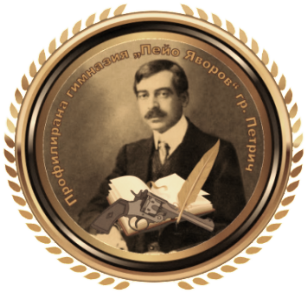 ПРОФИЛИРАНА ГИМНАЗИЯ „ПЕЙО КРАЧОЛОВ ЯВОРОВ” –  ПЕТРИЧ    Утвърждавам:							Директор: .......................Програма по биология и здравно образованиеПрофилирана подготовкаМодул 4Еволюция на биологичните системи12 класИзпитни темиЖивото – форма на съществуване на материятаПодреденост на живите системи Хипотези за произхода на живото Хипотеза за земния произход на живото Възникване и структурна организация на праклеткатаЕволюция на прокариотната клетка Възникване на еукариотната клетка Еволюция на еукариотната клетка Еволюция на енергийните процеси в клеткатаМембраната – универсална структура за генериране на енергияЕволюция на наследствения апарат на клеткатаЕволюция на механизмите за клетъчна репродукцияПроизход на многоклетъчните организми Еволюция на многоклетъчните организмиРазвитие на еволюционната идеяСинтетична теория за еволюцията Вид и видообразуване Насоки и пътища на еволюционния процесПроизход и еволюция на човекаГеологична история на организмовия святДоказателства за еволюцията Класификационни системиII. Критерии за оценяванеПредседател на комисията: ................Член: ................КРИТЕРИИ ЗА ОЦЕНЯВАНЕКРИТЕРИИ ЗА ОЦЕНЯВАНЕЗа оценка:Ученикът трябва да:Отличен (6)● сравнява, анализира, оценява, доказва и извежда логически твърдения и закономерности от изучавания учебен материал;● дефинира основни биологични понятия и описва процеси;● разпознава и сам съставя схема на устройството и особеностите на основни биологични понятия и процеси;● решава задачи свързани с основни биологични процеси;● класифицира основни понятия и процеси по различни критерии;Много добър (5)● дефинира основни биологични понятия и описва процеси;● разпознава на схема устройството и особеностите на основни биологични понятия и процеси;● решава задачи свързани с основни биологични процеси;● класифицира основни понятия и процеси по различни критерии;Добър (4)● описва изучаваните биологични процеси с подходящи примери;● разпознава на схема устройството и особеностите на основни биологични понятия и процеси;● дефинира изучаваните биологични понятия;Среден (3)● описва признаците на изучаваните биологични процеси;● познава основните биологични понятия и процеси.